_______ УПРАВЛЕНИЕ ОБРАЗОВАНИЯСАРАТОВСКОГО МУНИЦИПАЛЬНОГО РАЙОНАМУНИЦИПАЛЬНОЕ ОБЩЕОБРАЗОВАТЕЛЬНОЕ УЧРЕЖДЕНИЕ -«ОСНОВНАЯ ОБЩЕОБРАЗОВАТЕЛЬНАЯ ШКОЛА п ИВАНОВСКИЙ »Тел 999- 785   410509 Саратовская область  Саратовский  п. Ивановскийул. Центральная д.31  факс: 8452 999-785эл. почта:  schivanov @rambler.ruРассмотрено на родительского совета                                                               Утверждаю:Протокол №   3   от  08.01  2021 г                                         Директор МОУ «ООШ п .Ивановский»__________________Ж.А Надралиева                                  __________________А.К Вестов                                                                                                  Приказ №  07   от  11.01 2021 гСогласовано с Наблюдательным советомМОУ «ООШ  п. ИвановскийПротокол №    3      от    11 .01 2021годПравила
приема на обучение  по образовательным программам  в МОУ «ООШ п. Ивановский»1. Общие положения1.1. Настоящие Правила приема на обучение в муниципальном общеобразовательном учреждении «Основная общеобразовательная школа п. Ивановский Саратовского района Саратовской области_ (далее – правила) разработаны в соответствии с Федеральным законом от 29.12.2012 № 273-ФЗ «Об образовании в Российской Федерации», Порядком приема граждан на обучение по образовательным программам начального общего, основного общего и среднего общего образования, утвержденным  приказом Минпросвещения России от 02.09.2020 № 458 (далее – Порядок приема в школу), Порядком организации и осуществления образовательной деятельности по основным общеобразовательным программам – образовательным программам начального общего, основного общего и среднего общего образования, утвержденным приказом Минпросвещения России от 28.08.2020 № 442, Порядком и условиями осуществления перевода обучающихся из одной организации, осуществляющей образовательную деятельность по образовательным программам начального общего, основного общего и среднего общего образования, в другие организации, осуществляющие образовательную деятельность по образовательным программам соответствующих уровня и направленности, утвержденными приказом Минобрнауки России от 12.03.2014 № 177, и уставом МОУ «ООШ п. Ивановский_(далее – школа).1.2. Правила регламентируют прием граждан РФ (далее – ребенок, дети) в школу на обучение по образовательным программам начального общего, основного общего  образования, дополнительным общеразвивающим программам_.(далее – основные общеобразовательные программы) 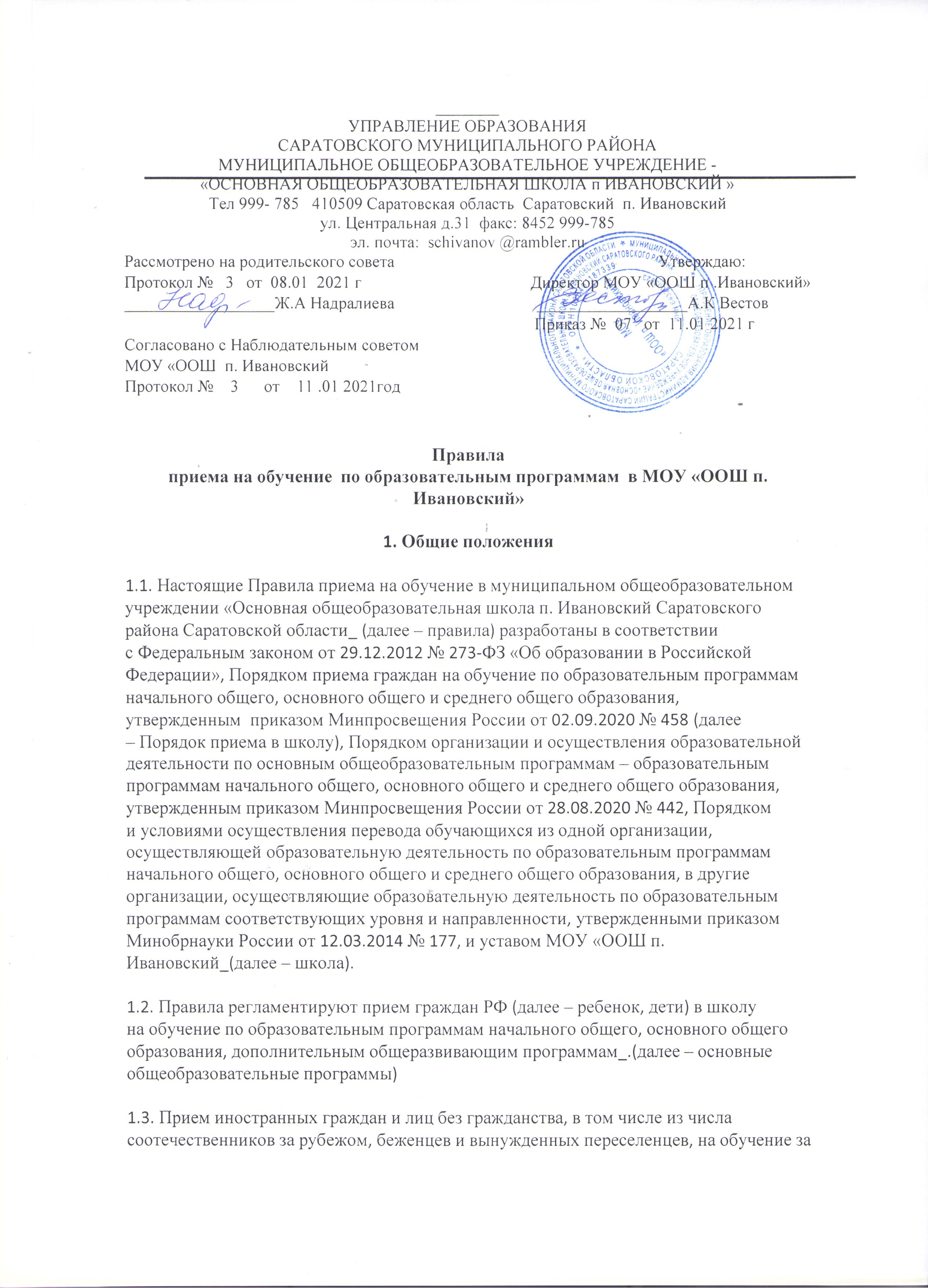 1.3. Прием иностранных граждан и лиц без гражданства, в том числе из числа соотечественников за рубежом, беженцев и вынужденных переселенцев, на обучение за счет средств бюджетных ассигнований осуществляется в соответствии с международными договорами РФ, законодательством РФ и настоящими правилами.1.4. Школа обеспечивает прием на обучение по основным общеобразовательным программам детей, имеющих право на получение общего образования соответствующего уровня и проживающих на территории, за которой закреплена школа (далее – закрепленная территория).2. Организация приема на обучение2.1. Прием заявлений в первый класс для детей, имеющих право на внеочередной или первоочередной прием,  право преимущественного приема,  проживающих на закрепленной территории, начинается 1 апреля и завершается 30 июня текущего года.2.2. Прием заявлений в первый класс для детей, не проживающих на закрепленной территории, начинается с 6 июля текущего года до момента заполнения свободных мест для приема, но не позднее 5 сентября текущего года. В случаях, если школа закончила прием всех детей, указанных в пункте 2.1. настоящих Правил, прием в первый класс детей, не проживающих на закрепленной территории, может быть начат ранее 6 июля текущего года.2.3. Прием заявлений на зачисление на обучение ведется в течение учебного года при наличии свободных мест.2.4  Прием заявлений  на обучение по дополнительным  общеобразовательным программам осуществляется с 1 сентября  текущего года до 1 марта следующего года2.5. До начала приема в школе формируется приемная комиссия. Персональный состав приемной комиссии, лиц, ответственных за прием документов и график приема заявлений и документов, утверждается директором школы.2.6. Приказ, указанный в пункте 2.5 правил, а также положение о приемной комиссии школы размещаются на информационном стенде в школе и на официальном сайте школы в сети интернет в течение  трех  рабочих дней со дня их издания.2.7. До начала приема на информационном стенде в школе и на официальном сайте школы
в сети интернет размещается:распорядительный акт Управления образования Саратовского муниципального района Саратовской области _не позднее 10 календарных дней с момента его издания;информация о количестве мест в первых классах не позднее 10 календарных дней с момента издания распорядительного акта акт Управления образования Саратовского муниципального района Саратовской области ;сведения о наличии свободных мест для приема детей, не проживающих на закрепленной территории, не позднее 5 июля;примерная форма заявления о приеме на обучение по основным общеобразовательным программам и образец ее заполнения;форма заявления о зачислении в порядке перевода из другой организации и образец ее заполнения;форма заявления  о приеме на обучение по дополнительным общеобразовательным программам и образец ее заполнения;информация  о направлениях обучения по дополнительным общеобразовательным программам, количество мест, графике приема заявлений- не позднее чем за 15 календарных дней до начала приема документов;информация об адресах и телефонах органов управления образованием, осуществляющих признание и установление эквивалентности образования, полученного ребенком за пределами РФ;дополнительная информация по текущему приему.2.8. Родители (законные представители) несовершеннолетних вправе выбирать до завершения получения ребенком основного общего образования с учетом мнения ребенка и рекомендаций психолого-медико-педагогической комиссии (при их наличии) формы получения образования и формы обучения, язык, языки образования, факультативные и элективные учебные предметы, курсы, дисциплины (модули) из перечня, предлагаемого школой.3. Прием на обучение по основным общеобразовательным программам3.1. Прием детей на обучение по основным общеобразовательным программам осуществляется без вступительных испытаний, за исключением индивидуального отбора для получения основного общего и среднего общего образования с углубленным изучением отдельных предметов или для профильного обучения.3.2. В приеме на обучение по основным общеобразовательным программам может быть
отказано только при отсутствии свободных мест, за исключением лиц, не прошедших индивидуальный отбор для получения основного общего и среднего общего образования в класс (классы) с углубленным изучением отдельных предметов или для профильного обучения.3.3. Для обучения по программам начального общего образования в первый класс принимаются дети, которые к началу обучения достигнут возраста шесть лет и шесть месяцев при отсутствии противопоказаний по состоянию здоровья. Прием детей, которые к началу обучения не достигнут шести лет и шести месяцев, осуществляется с разрешения учредителя в установленном им порядке.3.4. Прием детей с ограниченными возможностями здоровья осуществляется на обучение по адаптированным образовательным программам с согласия родителей (законных представителей) на основании рекомендаций психолого-медико-педагогической комиссии.3.5. Поступающие с ограниченными возможностями здоровья, достигшие возраста восемнадцати лет, принимаются на обучение по адаптированной образовательной программе только с согласия самих поступающих.3.6. Количество первых классов, комплектуемых в школе на начало учебного года, определяется в зависимости от условий, созданных для осуществления образовательной деятельности, с учетом санитарных норм.3.7. Прием на обучение по основным общеобразовательным программам во второй и
последующие классы осуществляется при наличии свободных мест в порядке перевода из другой организации, за исключением лиц, осваивавших основные общеобразовательные программы в форме семейного образования и самообразования.3.8. Лица, осваивавшие основные общеобразовательные программы в форме семейного образования и самообразования, не ликвидировавшие в установленные сроки академическую задолженность, вправе продолжить обучение в школе и принимаются на обучение в порядке, предусмотренном для зачисления в первый класс, при наличии мест для приема.Дополнительно к документам, перечисленным в разделе 4 правил, совершеннолетние поступающие или родители (законные представители) несовершеннолетних предъявляют документы, подтверждающие прохождение поступающим промежуточной аттестации в других образовательных организациях (при наличии), с целью установления соответствующего класса для зачисления.3.9. При приеме на обучение по имеющим государственную аккредитацию основным образовательным программам начального общего и основного общего образования выбор языка образования, изучаемого родного языка из числа языков народов РФ, в том числе русского языка как родного языка, государственных языков республик РФ осуществляется по заявлениям родителей (законных представителей) детей.4. Порядок зачисления на обучение по основным
общеобразовательным программам4.1. Прием детей осуществляется по личному заявлению родителя  (законного представителя) ребенка или поступающего, реализующего право  на выбор образовательной организации после получения основного общего образования или после достижения восемнадцати лет.4.2. Образец заявления о приеме утверждается директором школы до начала приема и содержит сведения, указанные в пункте 24 Порядка приема в школу.4.3. Образец заявления о приеме на обучение размещается на информационном стенде и официальном сайте школы в сети Интернет.4.4. Для приема родитель(и) (законный(ые) представитель(и) детей, или поступающий предъявляют документы, указанные в пункте 26 Порядка приема в школу.4.5. Родитель(и) (законный(ые) представитель(и) ребенка или поступающий имеют право по своему усмотрению представлять другие документы.4.6. Заявление о приеме на обучение и документы для приема, указанные в пп. 4.4. подаются одним из следующих способов: лично, по почте заказным письмом с уведомлением о вручении, через региональный портал государственных и муниципальных услуг, по электронной почте школы, через электронную информационную систему школы, в том числе через сайт школы.При личном обращении заявитель обязан вместо копий предъявить оригиналы вышеуказанных документов.Школа проводит проверку достоверности сведений, указанных в заявлении о приеме, и соответствия действительности поданных документов в электронной форме. Для этого школа обращается к соответствующим государственным информационным системам, в государственные (муниципальные) органы и организации.4.7. Прием на обучение в порядке перевода из другой организации осуществляется по
личному заявлению совершеннолетнего поступающего или родителей (законных представителей) несовершеннолетнего о зачислении в школу в порядке перевода из другой организации при предъявлении оригинала документа, удостоверяющего личность совершеннолетнего поступающего или родителя (законного представителя) несовершеннолетнего.Форма заявления утверждается директором школы.4.8. Для зачисления в порядке перевода из другой организации совершеннолетние поступающие или родители (законные представители) несовершеннолетних дополнительно предъявляют:личное дело обучающегося;документы, содержащие информацию об успеваемости в текущем учебном году (выписка  из классного журнала с текущими отметками и результатами промежуточной аттестации), заверенные печатью другой организации и подписью ее руководителя (уполномоченного им лица).4.9. Родители (законные представители) детей вправе по своему усмотрению представить иные документы, не предусмотренные правилами.4.10. Приемная комиссия при приеме любых заявлений, подаваемых при приеме на обучение в школе, обязана ознакомиться с документом, удостоверяющим личность заявителя, для установления его личности, а также факта родственных отношений и полномочий законного представителя.4.11. Приемная комиссия при приеме заявления о зачислении в порядке перевода из другой организации проверяет предоставленное личное дело на наличие в нем документов, требуемых при зачислении. В случае отсутствия какого-либо документа должностное лицо, ответственное за прием документов, составляет акт, содержащий информацию о регистрационном номере заявления о зачислении и перечне недостающих документов. Акт составляется в двух экземплярах и заверяется подписями совершеннолетнего поступающего или родителями (законными представителями) несовершеннолетнего и лица, ответственного за прием документов, печатью школы.Один экземпляр акта подшивается в предоставленное личное дело, второй передается
заявителю. Заявитель обязан донести недостающие документы в течение  десяти  календарных дней  с даты составления акта.Отсутствие в личном деле документов, требуемых при зачислении, не является основанием для отказа в зачислении в порядке перевода.4.12. При приеме заявления должностное лицо приемной комиссии школы знакомит поступающих, родителей (законных представителей) с уставом школы, лицензией на осуществление образовательной деятельности, свидетельством о государственной аккредитации, общеобразовательными программами и документами, регламентирующими организацию и осуществление образовательной деятельности, правами и обязанностями обучающихся.4.13. Факт ознакомления совершеннолетних поступающих или родителей (законных представителей) несовершеннолетних с документами, указанными в п. 4.12, фиксируется в заявлении и заверяется личной подписью совершеннолетнего поступающего или родителей (законных представителей) несовершеннолетнего.4.14. Факт приема заявления о приеме на обучение и перечень документов, представленных родителем(ями) (законным(ыми) представителем(ями) ребенка или поступающим, регистрируются в журнале приема заявлений о приеме на обучение в общеобразовательную организацию.4.15. После регистрации заявления о приеме на обучение и перечня документов, представленных родителем(ями) (законным(ыми) представителем(ями) ребенка или поступающим, родителю(ям) (законному(ым) представителю(ям) ребенка или поступающему выдается документ, заверенный подписью должностного лица школы, ответственного за прием заявлений о приеме на обучение и документов, содержащий индивидуальный номер заявления о приеме на обучение и перечень представленных при приеме на обучение документов.4.16. Зачисление в школу оформляется приказом директора школы в сроки, установленные Порядком приема в школу. На информационном стенде и сайте школы размещается информация об итогах приема не позднее следующего дня, когда был издан приказ о зачислении.4.17. Родитель(и) (законный(е) представитель(и) ребенка или поступающий вправе ознакомиться с приказом о зачислении лично в любое время по графику работы заместителя  директора школы.4.18. На каждого ребенка или поступающего, принятого в школу, за исключением зачисленных в порядке перевода из другой организации, формируется личное дело, в котором хранятся заявление о приеме на обучение и все представленные родителем(ями) (законным(ыми) представителем(ями) ребенка или поступающим документы (копии документов).5. Прием на обучение по дополнительным общеобразовательным программам5.1 Количество мест для обучения по дополнительным общеобразовательным программам за счет средств бюджетных ассигнований  устанавливает учредительКоличество мест для обучения по дополнительным общеобразовательным программам за счет физических и (или) юридических лиц по договорам об оказании платных образовательных услуг устанавливает ежегодно приказом директора школы не позднее 30 календарных дней до начала приема документов5.2.На обучение по дополнительным общеобразовательным программам принимаются все желающие в соответствии с возрастными категориями, предусмотренными соответствующими программами обучения., вне зависимости от места проживания.5.3. Прием  на обучение по дополнительным общеобразовательным программам осуществляется без вступительных испытаний, без предъявления к уровню образования, если иное не обусловлено спецификой образовательной программы5.4 Прием  на обучение по дополнительным образовательным программам может быть отказано только при отсутствии свободных мест. Прием  на обучение по дополнительным образовательным программам в области физической культуры может быть отказано при наличии медицинских противопоказаний к конкретным видам деятельности.5.5. Прием  на обучение по дополнительным образовательным программам осуществляется по личному заявлению совершеннолетнего  поступающего или по заявлению родителя ( законного представителя) несовершеннолетнего. В случае приема  на обучение по договорам об окончании платных образовательных услуг прием осуществляется на основании заказчика. Форма заявления утверждается директором школы5.6Для зачисление на обучение по дополнительным общеобразовательным программам совершеннолетние поступающие вместе с заявлением представляют документ, удостоверяющий личностьСовершеннолетние заявители , не являющиеся гражданами РФ, представляют документ, удостоверяющий личность иностранного гражданина, и документ, подтверждающий право заявителя на пребывание в РФ.5.7 Для зачисления на обучение по дополнительным общеобразовательным программам родители ( законные представители) несовершеннолетнего вместе с заявлением представляют оригинал  свидетельство о рождении или документ, подтверждающее родство заявителя, за исключение родителей ( законных представителей) поступающих, которые являются обучающимися школы.5.8 Родители ( законные представители) несовершеннолетних, не являющиеся гражданами РФ, родители (законные представители) несовершеннолетних из семей беженцев или вынужденных переселенцев дополнительно представляют документы, предусмотренные разделом 4 правил, за исключением родителей ( законных представителей) поступающих, которые являются учащимися школы.5.9 Для зачисления на обучение по дополнительным общеобразовательным программам в области физической культуры и спорта  совершеннолетние поступающие и родители (законные представители) несовершеннолетних дополнительно представляют справку из медицинского учреждения об отсутствии противопоказаний  к конкретным видам спорта, указанные в заявлении.5.10 Ознакомление поступающих и родителей ( законных представителей) несовершеннолетних  с уставом школы, лицензией на право осуществление образовательной деятельности, свидетельство о государственной аккредитации, образовательными программами и документами,  регламентирующими  организацию и осуществление образовательной деятельности, правами и обязанностями обучающихся  осуществляет в порядке, предусмотренном  разделом 4 правил5.11. Прием заявлений на обучение , их регистрацию осуществляется в порядке предусмотренном разделом 4 правил.5.12 Зачисление на обучение за счет средств бюджета  оформляется приказом директора школы.Зачисление на бучение по договорам об оказании платных образовательных услуг осуществляется в порядке, предусмотренном локальными нормативными актами школы_______________________________________________________________________________________________________________________________________________________________________________________________________________________________________________________________________________________________________________________________________________________________________________________________________________________________________________________________________________________________________________________________________________________________________________________________________________________________________________________________________________________________________________________________________________________________________________________________________________________________________________________________________________________________________________________________________________________________________________________________________________________________________________________________________________________________________________________________________________________________________________________________________________________________________________________________________________________________________________________________________________________________________________________________________________________________________________________________________________________________________________________________________________________________________________________________________________________________________________________________________________________________________________________________________________________________________________________________________________________________________________________________________________________________________________________________________________________________________________________________________________________________________________________________________________________________________________________________________________________________________________________________________________________________________________________________________________________________________________________________________________________________________________________________________________________________________________________________________________________________________________________________________________________________________________________________________________________________________________________________________________________________________________________________________________________________________________________________________________________________________________________________________________________________________________________________________________________________________________________________________________________________________________________________________________________________________________________________________________________________________________________________________________________________________________________________________________________________________________________________________________________________________________________________________________________________________________________________________________________________________________________________________________________________________________________________________________________________________________________________________________________________________________________________________________________________________________________________________________________________________________________________Муниципальное бюджетное образовательное учреждение
 «Школа № 3»
(МБОУ Школа № 3)ПРИКАЗг. ЭнскО назначении ответственных за прием в школуС целью организованного приема детей в МБОУ Школа № 3, соблюдения Порядка приема на обучение по образовательным программам начального общего, основного общего и среднего общего образования, утвержденного приказом Минпросвещения России от 02.09.2020 № 458,ПРИКАЗЫВАЮ:1. Назначить ответственными за прием детей в МБОУ Школа № 3:заместителя директора по учебно-воспитательной работе Петрову В.Г.;секретаря Кузнецову И.К.2. Установить график приема заявлений и документов: ежедневно с 10:00 до 15:00, выходные – суббота, воскресенье.3. Заместителю директора по учебно-воспитательной работе Петровой В.Г.:размещать на сайте, стендах школы и в средствах массовой информации сведения о свободных местах (для поступающих в 1-й класс – не позднее 10 календарных дней с момента издания распорядительного акта о закрепленной территории, для детей, которые не проживают на закрепленной территории, – не позднее 5 июля), правила приема, распорядительный акт органа власти о закрепленной территории, формы заявлений о зачислении;знакомить поступающего ребенка и (или) его родителей с уставом, лицензией на образовательную деятельность, свидетельством о государственной аккредитации, общеобразовательными программами и другими документами, которые регламентируют образовательную деятельность школы, права и обязанности учащихся;консультировать родителей по вопросам приема в школу;готовить проекты приказов о зачислении.4. Секретарю Кузнецовой И.К.:принимать у родителей заявления о зачислении и документы, проверять их, заполнять журнал приема заявлений о приеме на обучение в МБОУ Школа № 3;выдавать родителям расписки в получении документов с индивидуальным номером заявления о приеме на обучение, перечнем представленных документов и заверенных подписью ответственного за прием.5. Контроль исполнения приказа оставляю за собой.С приказом ознакомлены:В дело № 03-09 за 2021 год
 Секретарь
Сидорова
27.12.2021ПОЛОЖЕНИЕ
о формировании, ведении, хранении и проверке личных дел учащихся
_____________________________________________________________________I. Общие положения1.1. Настоящее положение определяет требования по оформлению, заполнению (ведению) и
хранению личных дел учащихся, а также регламентирует этапы и последовательность работы сотрудников ______________________________ с личными делами учащихся.1.2. Настоящий Положение разработано в соответствии с:Федеральным законом от 29.12.2012 № 273-ФЗ «Об образовании в Российской Федерации»;Федеральным законом от 27.07.2006 № 152-ФЗ «О персональных данных»;приказом Минпросвещения России от 02.09.2020 № 458 «Об утверждении Порядка приема граждан на обучение по образовательным программам начального общего, основного общего и среднего общего образования»;приказом Минобрнауки России от 12.03.2014 № 177 «Об утверждении Порядка и условий осуществления перевода обучающихся из одной организации, осуществляющей образовательную деятельность по образовательным программам начального общего, основного общего и среднего общего образования, в другие организации, осуществляющие образовательную деятельность по образовательным программам соответствующих уровня и направленности»;___________________Правилами приема в _______________МБОУ Школа № 3.1.3. Личное дело учащегося представляет собой индивидуальную папку (файл), в которой находятся документы или их копии.1.4. Личное дело ведется на каждого учащегося школы с момента его зачисления и до отчисления учащегося из школы.1.5. При приеме ребенка в школу секретарь принимает его документы и передает их работнику, ответственному за ведение личных дел учащихся, для дальнейшего формирования личного дела учащегося согласно настоящему положению.II. Порядок формирования личного дела при зачислении учащегося2.1. В личное дело учащегося вкладывают документы или их копии, необходимые для приема в школу в соответствии с пунктом 26 Порядка приема на обучение по образовательным программам начального общего, основного общего и среднего общего образования, утвержденного приказом Минпросвещения России от 02.09.2020 № 458, предоставленные родителями (законными представителями) учащегося или поступающим.2.2. В личное дело вкладывают иные документы, предоставленные родителями (законными представителями) по собственной инициативе. Перечень документов, предоставленных родителями (законными представителями) дополнительно, вносится ими собственноручно в заявление о приеме в школу.2.3. В личное дело вкладывают копию приказа о зачислении учащегося в школу, а также копии других приказов, в которых упоминается учащийся.2.4. В течение года в личные дела учащихся добавляются новые документы, которые вносятся в опись, в том числе:в 2–9-х классах: _______________________________________________________________________________________________________________________________________________________________;10–11-х классах: ___________________________________________________________________________________________________________________________________________________________________________________________2.5. Родители предоставляют оригиналы документов для снятия копий. Если они на иностранном языке – то вместе с нотариально заверенным переводом.2.6. При необходимости копии документов заверяются ______________________________________________.III. Порядок ведения и хранения личных дел.3.1. Личные дела учащихся ведутся работником, ответственным за ведение личных дел, являющимся таковым в силу своих должностных обязанностей или приказа директора школы.3.2. Записи в личном деле необходимо вести четко, аккуратно и только ____________________ чернилами.3.3. Личное дело должно иметь титульный лист с индивидуальным номером. ____________________________________________________________________3.4. ______________________________________________________________________________________________________________________________________________________________________________________________________________3.5. Каждое личное дело учащегося должно содержать личную карту обучающегося (приложение 1) и внутреннюю опись документов (приложение 2).3.6. В личное дело учащегося заносятся: __________________________, данные о результатах
промежуточной и итоговой аттестаций, _____________________________________________________________________________________________________________________.3.7. Общие сведения об учащихся корректируются работником, ответственным за ведение личных дел учащихся, или классным руководителем по мере изменения данных.3.8. Личные дела учащихся заполняются в течение учебного года дважды:в начале учебного года уточняются и корректируются данные (адреса, телефоны, фамилии и т. д.), заводятся личные дела на зачисленных учащихся;по окончании учебного года выставляются все отметки по предметам в соответствии с учебным планом, записываются сведения о наградах и поощрениях, указываются дополнительные необходимые сведения3.9. В личные дела учащихся могут вносится изменения по мере необходимости в течение года.3.10. По окончании учебного года в личном деле учащегося делается запись:учителями 1–4-х классов: «переведен в … класс»;классными руководителями 5–8-х, 10-х классов: «переведен в … класс»;классными руководителями 9-х классов: «Завершил основное общее образование»;IV. Порядок выдачи личных дел учащихся4.1. Личное дело учащегося выдается родителям (законным представителям) учащегося в случае его отчисления из школы в порядке перевода в другую образовательную организацию, реализующую образоваетльные программы основного общего образования, в соответствии с Порядком и условиями осуществления перевода обучающихся из одной организации, осуществляющей образовательную деятельность по образовательным программам начального общего, основного общего и среднего общего образования, в другие организации, осуществляющие образовательную деятельность по образовательным программам соответствующих уровня и направленности, утвержденным приказ Минобрнауки России от 12.03.2014 № 177.4.2. Личное дело учащегося выдается ________________ родителя (законного представителя) учащегося, но не ранее издания приказа об отчислении учащегося, _________________________________________________________4.3. При выдаче личного дела ответственный вносит запись об отчислении в ________________, а родитель (законный представитель) учащегося ставит свою подпись _______________________________________.4.4. Если учащийся продолжает обучение в школе после 9-го класса, то ведется его прежнее личное дело. Если учащийся будет получать среднее общее образование в другой образовательной организации, то личное дело передается в архив.4.5. При отчислении учащегося для получения образования в форме семейного образования или самообразования личное дело учащегося _____________________________________________.4.6. Личные дела учащихся, оставшиеся после отчисления учащихся на хранении в школе, передаются в архив, где хранятся в течение ____ лет со дня отчисления учащегося из школы.Приложение 1 к Положению о формировании,
ведении, хранении и проверке личных дел учащихся ______________ЛИЧНАЯ КАРТА ОБУЧАЮЩЕГОСЯ№____Зачислен в _____ класс______________________1. Сведения об изучении факультативных курсов: ___________________________________________2. Награды и поощрения: _______________________________________________________________________________________________________________________ОБЩИЕ СВЕДЕНИЯ ОБ ОБУЧАЮЩЕМСЯОСВЕДЕНИЯ ОБ УСПЕВАЕМОСТИПриложение 2 к Положению о формировании,
ведении, хранении и проверке личных дел учащихся ______________Муниципальное бюджетное общеобразовательное учреждение
«Школа № 3»
(МБОУ Школа № 3)ПОЛОЖЕНИЕ
о формировании, ведении, хранении и проверке личных дел учащихся
Муниципального бюджетного общеобразовательного учреждения «Школа № 3»I. Общие положения1.1. Настоящее положение определяет требования по оформлению, заполнению (ведению) и
хранению личных дел учащихся, а также регламентирует этапы и последовательность работы сотрудников МБОУ Школа № 3 (далее – школа) с личными делами учащихся.1.2. Настоящий Положение разработано в соответствии с:Федеральным законом от 29.12.2012 № 273-ФЗ «Об образовании в Российской Федерации»;Федеральным законом от 27.07.2006 № 152-ФЗ «О персональных данных»;приказом Минпросвещения России от 02.09.2020 № 458 «Об утверждении Порядка приема граждан на обучение по образовательным программам начального общего, основного общего и среднего общего образования»;приказом Минобрнауки России от 12.03.2014 № 177 «Об утверждении Порядка и условий осуществления перевода обучающихся из одной организации, осуществляющей образовательную деятельность по образовательным программам начального общего, основного общего и среднего общего образования, в другие организации, осуществляющие образовательную деятельность по образовательным программам соответствующих уровня и направленности»;Правилами приема в Правилами приема в МБОУ Школа № 3ММБОУ Школа № 3.1.3. Личное дело учащегося представляет собой индивидуальную папку (файл), в которой находятся документы или их копии.1.4. Личное дело ведется на каждого учащегося школы с момента его зачисления и до отчисления учащегося из школы.1.5. При приеме ребенка в школу секретарь принимает его документы и передает их работнику, ответственному за ведение личных дел учащихся, для дальнейшего формирования личного дела учащегося согласно настоящему положению.II. Порядок формирования личного дела при зачислении учащегося2.1. В личное дело учащегося вкладывают документы или их копии, необходимые для приема в школу в соответствии с пунктом 26 Порядка приема на обучение по образовательным программам начального общего, основного общего и среднего общего образования, утвержденного приказом Минпросвещения России от 02.09.2020 № 458, предоставленные родителями (законными представителями) учащегося или поступающим.2.2. В личное дело вкладывают иные документы, предоставленные родителями (законными представителями) по собственной инициативе. Перечень документов, предоставленных родителями (законными представителями) дополнительно, вносится ими собственноручно в заявление о приеме в школу.2.3. В личное дело вкладывают копию приказа о зачислении учащегося в школу, а также копии других приказов, в которых упоминается учащийся.2.4. В течение года в личные дела учащихся добавляются новые документы, которые вносятся в опись, в том числе:в 2–9-х классах: заявления от родителей о выборе учебного курса, анкеты и опросники о выборе учебных курсов, согласия на обработку персональных данных учащегося и его родителей;10–11-х классах: заявление о выборе профиля, заявления от учащихся о выборе учебного курса, анкеты и опросники о выборе учебных курсов, согласия на обработку персональных данных учащегося и его родителей.2.5. Родители предоставляют оригиналы документов для снятия копий. Если они на иностранном языке – то вместе с нотариально заверенным переводом.2.6. При необходимости копии документов заверяются подписью заместителя директора и печатью школы.III. Порядок ведения и хранения личных дел.3.1. Личные дела учащихся ведутся работником, ответственным за ведение личных дел, являющимся таковым в силу своих должностных обязанностей или приказа директора школы.3.2. Записи в личном деле необходимо вести четко, аккуратно и только фиолетовыми (синими) чернилами.3.3. Личное дело должно иметь титульный лист с индивидуальным номером. Номер должен соответствовать номеру в книге учета движения учащихся.3.4. Личные дела учащихся каждого класса формируются в одну папку. В папку вкладывается список класса в алфавитном порядке с указанием номера личного дела. Личные дела располагаются в папке в алфавитном порядке.3.5. Каждое личное дело учащегося должно содержать личную карту обучающегося (приложение 1) и внутреннюю опись документов (приложение 2).3.6. В личное дело учащегося заносятся: общие сведения об учащемся, данные о результатах
промежуточной и итоговой аттестаций, делается заметка о решении педагогического совета
по итогам года (например, о переводе обучающегося в следующий класс).3.7. Общие сведения об учащихся корректируются работником, ответственным за ведение личных дел учащихся, или классным руководителем по мере изменения данных.3.8. Личные дела учащихся заполняются в течение учебного года дважды:в начале учебного года уточняются и корректируются данные (адреса, телефоны, фамилии и т. д.), заводятся личные дела на зачисленных учащихся;по окончании учебного года выставляются все отметки по предметам в соответствии с учебным планом, записываются сведения о наградах и поощрениях, указываются дополнительные необходимые сведения3.9. В личные дела учащихся могут вносится изменения по мере необходимости в течение года.3.10. По окончании учебного года в личном деле учащегося делается запись:учителями 1–4-х классов: «переведен в … класс»;классными руководителями 5–8-х, 10-х классов: «переведен в … класс»;классными руководителями 9-х классов: «Завершил основное общее образование»;классными руководителями 11-х классов: «Завершил среднее общее образование».IV. Порядок выдачи личных дел учащихся4.1. Личное дело учащегося выдается родителям (законным представителям) учащегося в случае его отчисления из школы в порядке перевода в другую образовательную организацию, реализующую образоваетльные программы основного общего образования, в соответствии с Порядком и условиями осуществления перевода обучающихся из одной организации, осуществляющей образовательную деятельность по образовательным программам начального общего, основного общего и среднего общего образования, в другие организации, осуществляющие образовательную деятельность по образовательным программам соответствующих уровня и направленности, утвержденным приказ Минобрнауки России от 12.03.2014 № 177.4.2. Личное дело учащегося выдается в день обращения родителя (законного представителя) учащегося, но не ранее издания приказа об отчислении учащегося, работником, ответственным за ведение личных дел учащихся.4.3. При выдаче личного дела ответственный вносит запись об отчислении в алфавитную книгу, а родитель (законный представитель) учащегося ставит свою подпись в графе «отметка о выдаче личного дела».4.4. Если учащийся продолжает обучение в школе после 9-го класса, то ведется его прежнее личное дело. Если учащийся будет получать среднее общее образование в другой образовательной организации, то личное дело передается в архив.4.5. При отчислении учащегося для получения образования в форме семейного образования или самообразования личное дело учащегося не выдается, а передается на хранение в архив.4.6. Личные дела учащихся, оставшиеся после отчисления учащихся на хранении в школе, передаются в архив, где хранятся в течение трех лет со дня отчисления учащегося из школы.Приложение 1 к Положению о формировании,
ведении, хранении и проверке личных дел учащихся МБОУ Школа № 3ЛИЧНАЯ КАРТА ОБУЧАЮЩЕГОСЯ№И/75Зачислен в 1 «А» класс«28» августа 2020 года1. Сведения об изучении факультативных курсов: курс «Обучение сочинениям различных
жанров».2. Награды и поощрения: 2020–2021 учебный год – награжден Похвальным листом за
отличные успехи в учении и золотым значком «Энск-Спорт-Здоровье».ОБЩИЕ СВЕДЕНИЯ ОБ ОБУЧАЮЩЕМСЯОСВЕДЕНИЯ ОБ УСПЕВАЕМОСТИПриложение 2 к Положению о формировании,
ведении, хранении и проверке личных дел учащихся МБОУ Школа № 322.01.2021№ 71ДиректорСидороваВ.Г. СидороваЗаместитель директора по УВРПетрова
22.01.2021В.Г. ПетроваСекретарьКузнецова
22.01.2021И.К. Кузнецова_______________________(фамилия, имя, отчество)обучающегося __________________________________________________________(полное название общеобразовательного учреждения и место его нахождения)___________________________________________________________________________________________(подпись директора)(подпись директора)(подпись директора)(подпись директора)(подпись директора)(подпись директора)(подпись директора) М.П. М.П. М.П. М.П. М.П. М.П. М.П.№п
.
п
.Наименование
предметов_________
г.г.г.г.г.г.г.г.г.г.г.г._кл.кл.кл.кл.кл.кл.кл.кл.кл.кл.кл.кл.Итоги года(Переведен в
следующий класс,
оставлен в том же
классе, выпущен,
исключен)Печать и подпись
классного
руководителяПечать и подпись
классного
руководителя1. Ф.И.О.1. Ф.И.О.________________________________________________________________________________2. Пол:2. Пол:мужской, женскиймужской, женскиймужской, женскиймужской, женский(подчеркнуть)(подчеркнуть)(подчеркнуть)(подчеркнуть)3. Родился3. Родилсяв ____ году в _______ месяце _____ числав ____ году в _______ месяце _____ числав ____ году в _______ месяце _____ числав ____ году в _______ месяце _____ числа4. Свидетельство о рождении:4. Свидетельство о рождении:________________________________________________________________________________________________________________________________________5. Фамилия, имя, отчество родителей:5. Фамилия, имя, отчество родителей:5. Фамилия, имя, отчество родителей:5. Фамилия, имя, отчество родителей:5. Фамилия, имя, отчество родителей:5. Фамилия, имя, отчество родителей:мать________________________________________________________________________контактный телефон:________отец___________________________________________________________________________контактный телефон:________6. Где воспитывался (обучался) до поступления в 1-й класс:6. Где воспитывался (обучался) до поступления в 1-й класс:6. Где воспитывался (обучался) до поступления в 1-й класс:6. Где воспитывался (обучался) до поступления в 1-й класс:6. Где воспитывался (обучался) до поступления в 1-й класс:6. Где воспитывался (обучался) до поступления в 1-й класс:______________________________________________________________________________________________________________________________________________________________________________________________________7. Сведения о переходе из одного общеобразовательного учреждения в другое, отчислении по иным основаниям:7. Сведения о переходе из одного общеобразовательного учреждения в другое, отчислении по иным основаниям:7. Сведения о переходе из одного общеобразовательного учреждения в другое, отчислении по иным основаниям:7. Сведения о переходе из одного общеобразовательного учреждения в другое, отчислении по иным основаниям:7. Сведения о переходе из одного общеобразовательного учреждения в другое, отчислении по иным основаниям:7. Сведения о переходе из одного общеобразовательного учреждения в другое, отчислении по иным основаниям:8. Домашний адрес обучающегося:8. Домашний адрес обучающегося:8. Домашний адрес обучающегося:_______________________________________________________________________________________________________________________________________№п/пНаименование
предметов_________ г.г.г.г.г.г.г.г.г.г.г.№п/пНаименование
предметов1 кл.2
кл.3
кл.4
кл.5
кл.6
кл.7
кл.8
кл.9
кл.10
кл.11
кл.1.Русский язык2.Литература3.Математика4.Алгебра5.Геометрия6.Основы
информатики и ИКТ7.История Отечества8.Всеобщая история9.Обществознание10.Окружающий мир11.География12.Биология13.Физика14.Химия15.Иностранный язык
(английский)16.Черчение17.ИЗО18.Музыка19.МХК20.Физкультура21.Технология22.ОБЖ23.НВП24.Истоки25. ___ОПИСЬ
документов, имеющихся в личном деле учащегося_______________________(Ф. И. О. ребенка)№
п/пНаименование документаДата включения документа в личное делоКоличество листовДата
изъятия документаКем изъят документ и по
какой причине1Заявление родителей ____________________2Личная карта ____________3Согласие родителей на обработку
их персональных данных и
персональных данных ребенка4Копия свидетельства о рождении
____________5Копия свидетельства о регистрации по месту жительства ____________6_______________________________________________ о приеме на обучение по образовательной программе ______________________________________________Личное дело сформировано:_________________________
____________________________(Ф. И. О., должность)___________________(дата)(подпись)СОГЛАСОВАНО
Управляющим советом МБОУ Школа № 3
(протокол от 17.01.2021 № 2)УТВЕРЖДАЮ
Директор МБОУ Школа № 3
Иванов               И.И. ИвановИванова Ивана Ивановича(фамилия, имя, отчество)обучающегося Муниципального общеобразовательного учреждения «Школа № 3»(полное название общеобразовательного учреждения и место его нахождения)В.Г. СидороваВ.Г. СидороваВ.Г. СидороваВ.Г. СидороваВ.Г. СидороваВ.Г. СидороваВ.Г. Сидорова(подпись директора)(подпись директора)(подпись директора)(подпись директора)(подпись директора)(подпись директора)(подпись директора) М.П. М.П. М.П. М.П. М.П. М.П. М.П.№п
.
п
.Наименование
предметов2020–
2021
г.г.г.г.г.г.г.г.г.г.г.г.1кл.кл.кл.кл.кл.кл.кл.кл.кл.кл.кл.кл.Итоги года(Переведен в
следующий класс,
оставлен в том же
классе, выпущен,
исключен)Печать и подпись
классного
руководителяПечать и подпись
классного
руководителя1. Ф.И.О.1. Ф.И.О.Иванов Иван ИвановичИванов Иван ИвановичИванов Иван ИвановичИванов Иван Иванович2. Пол:2. Пол:мужской, женскиймужской, женскиймужской, женскиймужской, женский(подчеркнуть)(подчеркнуть)(подчеркнуть)(подчеркнуть)3. Родился3. Родилсяв 2013 году в августе месяце 25-го числав 2013 году в августе месяце 25-го числав 2013 году в августе месяце 25-го числав 2013 году в августе месяце 25-го числа4. Свидетельство о рождении:4. Свидетельство о рождении:серия I-ГО № 325523 от 25.09.2013 серия I-ГО № 325523 от 25.09.2013 серия I-ГО № 325523 от 25.09.2013 серия I-ГО № 325523 от 25.09.2013 5. Фамилия, имя, отчество родителей:5. Фамилия, имя, отчество родителей:5. Фамилия, имя, отчество родителей:5. Фамилия, имя, отчество родителей:5. Фамилия, имя, отчество родителей:5. Фамилия, имя, отчество родителей:матьИванова Ольга ЛеонидовнаИванова Ольга ЛеонидовнаИванова Ольга Леонидовнаконтактный телефон:47-47-47отецИванов Алексей МихайловичИванов Алексей МихайловичИванов Алексей Михайловичконтактный телефон:47-47-476. Где воспитывался (обучался) до поступления в 1-й класс:6. Где воспитывался (обучался) до поступления в 1-й класс:6. Где воспитывался (обучался) до поступления в 1-й класс:6. Где воспитывался (обучался) до поступления в 1-й класс:6. Где воспитывался (обучался) до поступления в 1-й класс:6. Где воспитывался (обучался) до поступления в 1-й класс:МДОУ Детский сад № 1 города ЭнскаМДОУ Детский сад № 1 города ЭнскаМДОУ Детский сад № 1 города ЭнскаМДОУ Детский сад № 1 города ЭнскаМДОУ Детский сад № 1 города ЭнскаМДОУ Детский сад № 1 города Энска7. Сведения о переходе из одного общеобразовательного учреждения в другое, отчислении по иным основаниям:7. Сведения о переходе из одного общеобразовательного учреждения в другое, отчислении по иным основаниям:7. Сведения о переходе из одного общеобразовательного учреждения в другое, отчислении по иным основаниям:7. Сведения о переходе из одного общеобразовательного учреждения в другое, отчислении по иным основаниям:7. Сведения о переходе из одного общеобразовательного учреждения в другое, отчислении по иным основаниям:7. Сведения о переходе из одного общеобразовательного учреждения в другое, отчислении по иным основаниям:8. Домашний адрес обучающегося:8. Домашний адрес обучающегося:8. Домашний адрес обучающегося:город Энск, улица Морская, дом 4, квартира 21город Энск, улица Морская, дом 4, квартира 21город Энск, улица Морская, дом 4, квартира 21№п/пНаименование
предметов2020–
2021 г.г.г.г.г.г.г.г.г.г.г.№п/пНаименование
предметов1 кл.2
кл.3
кл.4
кл.5
кл.6
кл.7
кл.8
кл.9
кл.10
кл.11
кл.1.Русский язык2.Литература3.Математика4.Алгебра5.Геометрия6.Основы
информатики и ИКТ7.История Отечества8.Всеобщая история9.Обществознание10.Окружающий мир11.География12.Биология13.Физика14.Химия15.Иностранный язык
(английский)16.Черчение17.ИЗО18.Музыка19.МХК20.Физкультура21.Технология22.ОБЖ23.НВП24.Истоки25. ...ОПИСЬ
документов, имеющихся в личном деле учащегосяИванова Ивана Ивановича(Ф. И. О. ребенка)№
п/пНаименование документаДата включения документа в личное делоКоличество листовДата
изъятия документаКем изъят документ и по
какой причине1Заявление родителей о приеме в 1-й класс2Личная карта Иванова И.И.3Согласие родителей на обработку
их персональных данных и
персональных данных ребенка4Копия свидетельства о рождении
Иванова И.И.5Копия свидетельства о регистрации по месту жительства Иванова И.И.6Копия приказа МБОУ Школа № 3 от 15.02.2021 № 12 о приеме на обучение по образовательной программе дополнительного образования «Цветочки» ... ...Личное дело сформировано:Ирина Павловна Варламова,
заместитель директора по УВР(Ф. И. О., должность)01.09.2020Варламова(дата)(подпись)